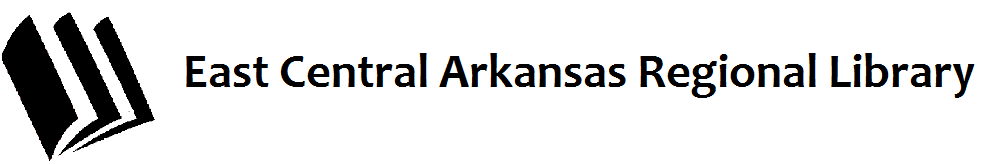 Cross County Library Board of Trustees
Regular Session, March 26, 2019
MINUTESThe Board of Trustees of the Cross County Library met in regular session on Tuesday, January 29, 2019 in the Lolly Shaver program room at the Cross County Library. Chairperson Shepherd called the meeting to order at 4:05 PM, and asked the Secretary to call the roll. In addition to Shepherd, present were Trustees Jerry Harvey, Deena Shaw, and Renee Boeckmann. Also present were the Rev. John Paul Myrick, Regional Librarian/Board Secretary, and Mr. Todd Welch of Brackett and Krennerich Architects.The Chair welcomed Mr. Welch and thanked him for his attendance.

The first item of business was to adopt the minutes of the January, 2019 Regular Session. Trustee Boeckmann motioned to adopt the minutes. Trustee Harvey seconded the motion. On direction of the Chair, Rev. Myrick called the roll for a vote. Chairperson Shepherd- YesTrustee Harvey – YesTrustee Boeckmann- YesTrustee Shaw- YesAll aye, motion carried.The next item was the January and February 2019 Financial Reports.  Rev. Myrick pointed out that since the February Financial Report the Farm Lease payment had arrived and had been deposited into the Building, Lands and Properties Fund.  Trustee Draper arrived at this time.  After discussion, Trustee Harvey motioned to accept the Financial Reports for January and February. Trustee Draper seconded his motion. The Chair directed the Secretary to call the roll, and Trustees voted as follows: Chairperson Shepherd- YesTrustee Draper- YesTrustee Harvey – YesTrustee Boeckmann- YesTrustee Shaw- YesAll ayes, motion carried.The Board then turned to the operations reports. Books clubs were mentioned, as were the status of the Parkin Branch and the Cherry Valley Deposit Station. Location of a possible full-service branch in Cherry Valley was discussed, and Mr. Myrick stated he felt that such a facility would be necessary for the best operational value in the community. After further discussion, Trustee Boeckmann moved that the Board accept the Operations Reports for January and February. Trustee Draper seconded the motion, and the Chair asked to Secretary to call the roll. Chairperson Shepherd- YesTrustee Draper- YesTrustee Harvey – YesTrustee Boeckmann- YesTrustee Shaw- YesThe motion to accept the report was approved.In old business, the board listened to remarks from Todd Welch of Brackett and Krennerich Architects.  Mr. Welch first discussed the plans for the roof work at the Main Library. A shed dormer has been designed to replace the skylights, but due to the pitch of the roof of the dormer, the roofing material for the dormer would have to be metal rather than shingles. Shingles would still be used elsewhere. Trustees were in agreement that the section of the roof described would be likely unseen anyway. Mr. Welch stated that he and a roofer would be on-site in the coming week to determine if building up areas of the roof to eliminate some peaks and valleys would be viable and cost effective.

Mr. Welch then turned to the work he had done on the restrooms for the Center for Lifelong Learning (CLL). To meet code regulations and in designing traffic flow within the building, it was decided to move the restrooms to the Northeast corner of the buildings, removing the stairway and half-story in that section of the building. Mr. Welch said he would also visit the site with the Library’s plumbing contractor in the coming week to determine feasibility and to take measurements. Chairperson Shepherd asked Mr. Welch to return to the April meeting of the Board.

Hearing no comments from trustees, Chairperson Shepherd stated that the next meeting of the Board was scheduled for April 30th. With no further business, Trustee Harvey made the motion to adjourn. The Chair seconded the motion and asked for a vote, which was as follows: Chairperson Shepherd- YesTrustee Draper- YesTrustee Harvey – YesTrustee Boeckmann- YesTrustee Shaw- YesHaving the unanimous approval of the Board, Chairperson Shepherd adjourned the meeting at 5:04 p.m.
Respectfully submitted,Rev. John Paul Myrick, MLS
Regional Librarian/Board Secretary